Sbor dobrovolných hasičů Chroustovice  
a
Okresní sdružení hasičů Chrudim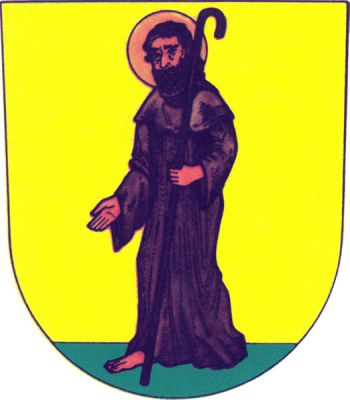 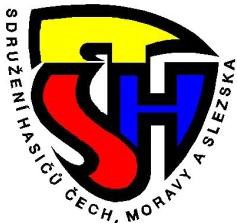 Vás zve naChroustovické šedesátky 2020Místo konání:  Hřiště u ZŠ ChroustoviceGPS: 49.954540, 15.995548Datum konání: 06. 09. 2020Přihlášky do závodu 60m s překážkami na www.stovky.cz, nejpozději do 2.9. 2020! Po tomto datu bude provedeno rozlosování startovních čísel.Program:
7:30 – 8:00		Prezence 
8:30 – 9:00		Slavnostní nástup, porada vedoucích a start soutěže		V případě dotazů volejte na tel. 733 159 940 nebo piště na email  branda.martin@seznam.cz.Soutěže se mohou zúčastnit soutěžící z celé ČR i zahraničí, ale body do ligy se přidělují pouze závodníkům z okresu Chrudim. Soutěž se řídí dle pravidel Ligy, pravidla ligy naleznete na (www.oshchrudim.cz/mladi-hasici). Vyhlášení výsledků soutěže 60m s překážkami bude provedeno po ukončení všech kategorií, z každé kategorie bude vyhlašováno 5 nejlepších závodníků. Soutěžní kategorie 

mladší dívky – ročníky 2009 až 2014
mladší chlapci – ročníky 2009 až 2014
starší dívky – ročníky 2005 až 2008
starší chlapci – ročníky 2005 až 2008

Prezence a startovné:Všichni soutěžící musí být registrováni v SH ČMS nebo ČHJ či MHJ a musí mít zaplacené členské příspěvky na rok 2020 s výjimkou zahraničních závodníků. Při prezenci je každý účastník povinen uhradit startovné 30,- Kč za závodníka. Pravidla a provedení Disciplína  probíhá dle Směrnice hry Plamen platné od 1. 9. 2016 včetně dodatků ke dni pořádání soutěž a dále se řídí pravidly Ligy okresu Chrudim, ve dvou drahách s tartanovým povrchem. Kategorie starší chlapci a dívky má možnost použití treter a hadic s koncovkami ROTT. Každý závodník 60m s překážkami může absolvovat 2 pokusy, doba přípravy na pokus je 1 minuta. Protest na  disciplínu lze podat dle platné směrnice, vratná kauce činí 200Kč.Nákres disciplíny 60m s překážkami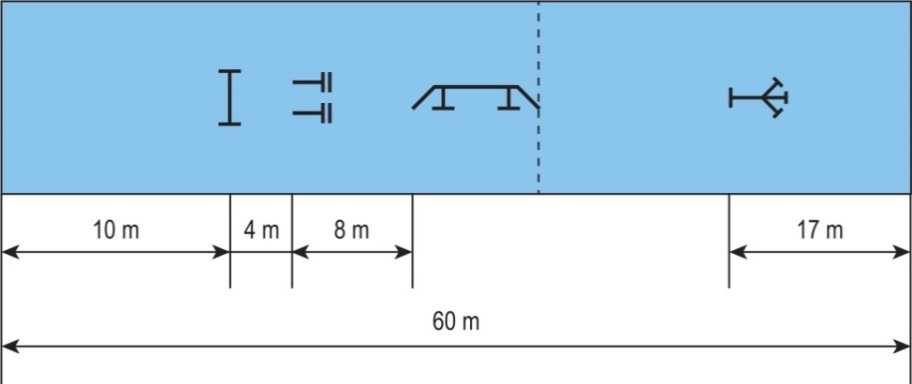 Stravování po dobu soutěže je zajištěno pořadatelem přímo v areálu. Parkování je zajištěno 100m od areálu:	Parkoviště před areálem spol. S&Ř, CH KOVO, s.r.o. 	GPS: 49.952762, 15.997724Účastníci soutěže, včetně doprovodů a diváků, jsou povinni respektovat provozní řád sportovního areálu a dbát pokynů pořadatelů, především na workoutovém hřišti a na nafukovací trampolíně tak aby nedošlo k poškození zařízení.Vedení soutěže:velitel –  Martin Brandahlavní rozhodčí – Jiří Pochobradský